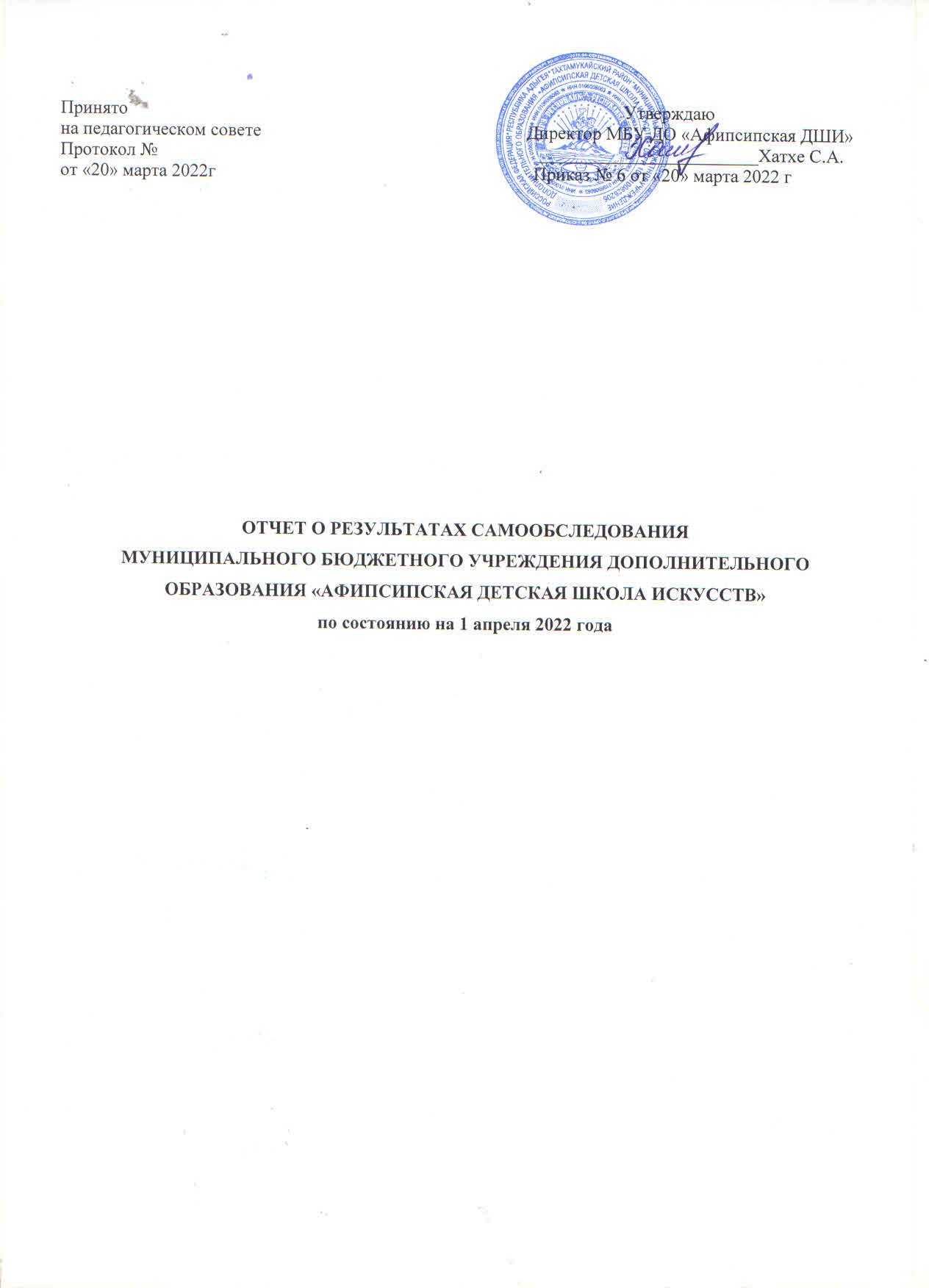 СодержаниеВведениеI.Аналитическая часть1. Общие сведения об МБУДО «Афипсипская  ДШИ».1.1. Общие сведения2. Структура и оценка системы управления МБУДО «Афипсипская  ДШИ»3. Образовательная деятельность3.1. Организация образовательной деятельности3.2. Общая численность учащихся, возрастной состав.3.3. Распределение учащихся по программам обучения3.4. Участие учащихся в творческих мероприятиях и проектах3.5. Достижения учащихся на конкурсах, фестивалях, олимпиадах4. Содержание и качество подготовки учащихся5. Востребованность выпускников6. Кадровое обеспечения учебного процесса7.Внутренняя система оценки качества образования.7.1. Общая численность, возрастной состав, стаж работы7.2. Повышение квалификации, профессиональная подготовка7.3. Участие в работе методических конференций, мастер-классов.7.4. Участие преподавателей в конкурсах8. Качество учебно-методического обеспечения .9. Качество библиотечно-информационной обеспеченности и материально технической базы.10. Функционирование внутренней системы оценки качества образования (ВСОКО).11. Организационные формы, методы, виды внутреннего контроляЗаключение: общие выводыВведениеСамообследование муниципального бюджетного учреждения дополнительного образования  «Афипсипская детская школа искусств (далее – Школа) проводилось в соответствии с Законом Российской Федерации от 29.12.2012 № 273-ФЗ «Об образовании в Российской Федерации», приказом Министерства образования и науки Российской Федерации от 14.06.2013 № 462 «Об утверждении Порядка проведения самообследования образовательной организацией», приказом Министерства образования и науки Российской Федерации от 10.02.2013 № 1324 «Об утверждении показателей деятельности образовательной организации, подлежащей самообследованию», Уставом организации и Приказом МБУ ДО «Афипсипская ДШИ»  №6 от 20 марта 2022года.Основополагающими задачами самообследования являются:- анализ образовательной деятельности Школы с точки зрения ее соответствия нормативно-правовым документам, регламентирующим образовательную деятельность образовательных организаций;- возможность совершенствования образовательной деятельности Школы и ее нормативно-правовой базы в случае выявления тех или иных проблем;- определение перспектив развития Школы на основе выводов самообследования;- обеспечение открытости информации о деятельности Школы.Отчёт по результатам самообследования включает аналитическую часть и результаты анализа показателей деятельности Школы.I.АНАЛИТИЧЕСКАЯ ЧАСТЬ1. Общие сведения об МБУ ДО «Афипсипская ДШИ».1.1.Общие сведения.Муниципальное бюджетное  учреждение дополнительного образования «Афипсипская детская школа искусств». Сокращенное наименование – МБУ ДО «Афипсипская детская школа искусств», МБУ ДО «Афипсипская ДШИ»Организационно- правовая форма: муниципальное учреждение бюджетного типа.Место нахождения:385140,Республика Адыгея, Тахтамукайский район, пгт Яблоновский, ул. Андрухаева, 61.Место ведения образовательной деятельности: 385123,Республика Адыгея,Тахтамукайский район,а.Афипсип,ул.К.Жане,12Телефон:+7918-972-03-02E-mail: afpsip.dshi@mail.ruСайт: https://afipsipdshi.ruУчредитель: Администрация муниципального образования «Тахтамукайский район».Дата открытия Школы - 1981г.Лицензия на осуществление образовательной деятельности: Регистрационный N1125 от 25 мая 2015г., серия 01Л01 N0000382 выдана Министерством образования и науки Республики Адыгея.Директор ДШИ: Хатхе Сима Айдамировна Методист-Бжассо Фатимет Маметбмевна1.2. Организационно-правовое обеспечение образовательной деятельности.Свидетельство  о внесении записи в Единый государственный реестр юридических лиц 1020100826206  от 26.01.2021г №780.Свидетельство о постановке на учет в налоговом органе 0107 от 12.03.1998  серия 01 №000710859.Устав утвержден Постановлением главы администрации муниципального образования «Тахтамукайский район» от  30 марта 2015 г. № 1271Свидетельство о внесении в реестр муниципального имущества МО «Тахтамукайский район» № 000061Свидетельство о государственной аккредитации № 417 от 25 декабря 2007г,  серия АА № 189580.Школа осуществляет свою деятельность по Договору безвозмезного пользования муниципальным имуществом утвержденным Постановлением Администрации МО «Тахтамукайский раойн» № 1331 от 20 июля 2012г.Школа осуществляет свою деятельность в соответствии с муниципальным заданием на оказание муниципальных услуг, относящихся к основным  видам деятельности – реализация дополнительных общеобразовательных программ:- дополнительных общеразвивающих программ;- дополнительных предпрофессиональных программ.В своей деятельности школа руководствуется следующими нормативно-правовыми актами:Федеральный закон от 29.12.2012 года №273-ФЗ «Об образовании в Российской Федерации»;Конвенция о правах ребенка (принята резолюцией 44/25 Генеральной Ассамблеи ООН от 20.11.1989 г.);Концепция развития образования в сфере культуры и искусства в Российской Федерации на 2008-2015 годы (одобрена распоряжением Правительства РФ от 25.08.2008 г. № 1244-р);Приказ Министерства образования и науки Российской Федерации от 29.08.2013 г. № 1008 «Об утверждении Порядка организации и осуществления образовательной деятельности по дополнительным общеобразовательным программам»;Приказ Министерства Культуры Российской Федерации от 16.07.2013 года №998 «Об утверждении перечня дополнительных предпрофессиональных программ в области искусств»;Приказ Министерства Культуры Российской Федерации от 14.08.2013 года № 1145 «Об утверждении порядка приема на обучение по дополнительным предпрофессиональным программам в области искусств»;Приказ Министерства Культуры Государственных Требований от 12.03.2012 года № 158 «Об утверждении Федеральных Государственных Требований к минимуму содержания, структуре и условиям реализации дополнительной программы в области музыкального искусства».Свою деятельность школа осуществляет на основании следующих локальных актов:Устав МБУ ДО «Афипсипская ДШИ»Положение о режиме занятий МБУ ДО «Афипсипская ДШИ»Правила внутреннего распорядка для обучающихся в МБУ ДО «Афипсипская ДШИ»Правила приема и порядок отбора детей в МБУ ДО «Яблоновская ДШИ» по дополнительным предпрофессиональным программам в области искусствПравила приема и порядок отбора детей в МБУ ДО «Афипсипская ДШИ» по дополнительным общеразвивающим программам в области искусствКритерии оценки для поступающих в МБУ ДО «Афипсипская  ДШИ»Положение о формах, периодичности и порядке текущего контроля успеваемости и промежуточной аттестации обучающихся в МБУ ДО «Афипсипская ДШИ» при реализации предпрофессиональных программ в области искусств Положение о формах, периодичности и порядке текущего контроля успеваемости и промежуточной аттестации обучающихся в МБУ ДО «Афипсипская ДШИ»Порядок зачета МБУ ДО «Афипсипская ДШИ» результатов освоения обучающимися учебных предметов в других образовательных организацияхПоложение о порядке и формах проведения итоговой аттестации по дополнительным предпрофессиональным программам в области искусств в МБУ ДО «Афипсипская ДШИ»Положение о порядке выдачи свидетельств об освоении дополнительных предпрофессиональных и общеразвивающих программам в области искусств в МБУ ДО «Афипсипская ДШИ»Положение о сокращенных сроках обучения (сокращенных программах) и индивидуальных учебных планахПорядок и основание перевода, отчисления и восстановления обучающихся.Положение о комиссии по урегулированию споров между участниками образовательных отношений в МБУ ДО «Афипсипская ДШИ»Порядок возникновения, изменения и прекращения отношений между МБУ  ДО «Афипсипская ДШИ» и обучающимися и (или) родителями (законными представителями) несовершеннолетних обучающихсяКоллективный договор МБУ ДО «Афипсипская ДШИ»Положение о Педагогическом совете ШколыПравила внутреннего трудового распорядка МБУ ДО «Афипсипская ДШИ»Кодекс профессиональной этики педагогических работников и сотрудников МБУ ДО «Афипсипская ДШИ»Положение об оплате труда работников МБУ ДО «Афипсипская ДШИ»Положение о порядке формирования и использовании внебюджетных средств. Выводы:Афипсипская ДШИ располагает необходимыми организационно-правовыми документами на ведение образовательной деятельности.Нормативная и организационно- распорядительная документация Школы соответствует действующему законодательству Российской Федерации.2. Структура и система  управления МБУДО «Афипсипская ДШИ»Структура, порядок формирования, срок полномочий  и  компетенция и порядок организации органов управления Школой осуществляется в соответствии с законодательством Российской Федерации, Уставом Школы и соответствующими локальными актами МБУДО «Афипсипская ДШИ».Управление Школой  строится на принципах единоначалия и коллегиальности.Непосредственное управление Школой осуществляет директор, в своей деятельности подотчетный Учредителю, действующий в соответствии с должностной инструкцией, трудовым договором и Уставом Школы. Коллегиальными органами управления Школы являются Педагогический Совет, Общее собрание работников Школы. В целях учета мнения обучающихся, родителей (законных представителей) несовершеннолетних обучающихся педагогических и иных работников по вопросам управления Школой и при принятии ею локальных нормативных актов, затрагивающих их права и законные интересы, по инициативе обучающихся, родителей (законных представителей) несовершеннолетних обучающихся, педагогических и иных работников в Школе созданы их представительные органы - Совет родителей (законных представителей) несовершеннолетних обучающихся и профсоюзная организация работников Школы. 	В Школе функционируют методические объединения – это объединения преподавателей, работающих в одной предметной области, с целью совершенствования методического и профессионального мастерства педагогических работников, организации взаимопомощи для обеспечения современных требований к обучению и воспитанию учащихся, стимулирования творческой инициативы, разработки современных требований к обучению и воспитанию детей. Руководителями методических объединений являются квалифицированные преподаватели данной предметной области. Руководители методических объединений назначаются приказом директора. Руководители методических объединений входят в состав Методического совета Школы. Выводы.Управление ДШИ осуществляется в соответствии с законодательством Российской Федерации с учетом особенностей, установленных Федеральным законом от 29.12.2012 года № 273-ФЗ «Об образовании в Российской Федерации» и соответствует специфике деятельности ДШИ.Имеющаяся структура и система управления и взаимодействия  Школы обеспечивают жизнедеятельность, координацию работы  коллектива Школы; позволяют эффективно осуществлять необходимые функции и  образовательную деятельность   в сфере дополнительного образования детей в области искусств.По итогам 2021года система управления Школой оценивается как эффективная.3.Образовательная деятельность.3.1. Организация образовательной деятельностиВ соответствии с Федеральным законом  "Об образовании в Российской Федерации" от 29 декабря . № 273-ФЗ, в Афипсипской ДШИ реализуются  предпрофес-сиональные и общеразвивающие дополнительные общеобразовательные программы.Обучение и воспитание в Школе ведётся на русском языке.Прием детей для обучения производится на основании локальных нормативных актов: Правила приема и порядок отбора детей по дополнительным предпрофессиональным программам в области искусств; Правила приема и порядок отбора детей по дополнительным общеразвивающим программам в области искусств.Организация образовательного процесса регламентируется  календарным учебным графиком, учебным планом, расписанием занятий. 	Форма обучения - очная Обучение осуществляется по графику шестидневной рабочей недели с одним выходным днем.Наполняемость классов - в соответствии с требованиями ФГТ:- мелкогрупповых занятий от 4 до 9 человек;- групповых занятий - от 10 до 15 человек.Учебный год начинается 1 сентября.Занятия проходят в одну смену. Начало занятий в 1200 ч., окончание – 2000ч.Численность занятий и их  продолжительность устанавливаются расписанием в зависимости от срока реализации программы, возраста обучающихся. Перерыв между занятиями 10-15 минут для отдыха обучающихся и проветривания помещений.При реализации программ  со сроком обучения 8 лет продолжительность учебного года с первого по седьмой классы составляет 39 недель, в восьмом классе - 40 недель.         Продолжительность учебных занятий в первом классе составляет 32 недели, со второго по восьмой классы 33 недели. При реализации программ со сроком обучения 5 лет продолжительность учебного года с первого по четвертый классы составляет 39 недель, в пятом классе - 40 недель. Продолжительность учебных занятий с первого по пятый классы составляет 33 недели. 	Продолжительность каникул в течение года в 2020-2021 уч.г. (без летних каникул) -28 дней, для учащихся первых классов - 35 днейПредельная   недельная учебная нагрузка на одного обучающегося устанавливается в соответствии с учебным планом, возрастными и психофизическими особенностями обучающихся, нормами СанПиН. 	Все образовательные программы составлены   в соответствии с ФГТ и соответствующих рекомендаций Министерства культуры к минимуму содержания, структуре и условиям реализации дополнительных образовательных программ  в сфере искусства.	Школа самостоятельно выбирает систему оценок, форму, порядок промежуточной и итоговой аттестации обучающихся, которые прописаны в локальных нормативных актах ДШИ.	По окончании обучения Школа выдаёт свидетельство установленного образца.	Родителям (законным представителям) обучающихся представляется возможность ознакомления с ходом и содержанием образовательного процесса, локальными нормативными актами, оценками успеваемости обучающихся.В школе периодически обучение проходило в дистанционном формате в связи с введением карантина.Для качественной работы были выяснены технические возможности семей. Созданы группы в WhatsApp по отделениям, классам для более тесного контакта с преподавателем и контроля проведения занятий.На официальном сайте был  создан раздел  в области музыкального и изобразительного искусства  "Дистанционное обучение", в котором было размещено Положение о дистанционном обучении, задания по всем групповым предметам3.2.Общая численность учащихся, возрастной состав.На 1 января 2021 года        Общий контингент – 164 чел.        Бюджет  - 164 человек        Платные образовательные услуги  - 0 человек На 31 декабря 2021 года        Общий контингент – 175 чел.        Бюджет  175 человека        Платные образовательные услуги 0 человекЧисленность учащихся по образовательным программам для детей с выдающимися способностями, в общей численности учащихся -27Дети-сироты, дети, оставшиеся без попечения родителей - нетДети с ОВЗ и ограниченными возможностями здоровья - нетКоличество учащихся на 31 декабря за последние три года3.3.Распределение учащихся по программам обучения.В 2021 году обучение в ДШИ проводилось  по следующим образовательным  программам:Предпрофессиональные программы, срок обучения 5 лет:- Народные инструменты (аккордеон)- Хореография  срок обучения 8 лет:- Народные инструменты (аккордеон)- ФортепианоОбщеразвивающие программы срок обучения 4 года:- Живопись- Народные инструменты (аккордеон,домра, национальная гармоника)- Фортепиано- Эстрадный пение-Живопись-Декоративно-прикладное творчество Общеразвивающие программы срок обучения 1 год:  -  Раннее эстетическое развитие (платные образовательные услуги)Распределение контингента обучающихся по состоянию на 31.12.2020г.Дополнительные предпрофессиональные программы Дополнительные общеразвивающие программыСравнительный анализ особенностей реализации программ за три года	Все программы, по которым ведется обучение в ДШИ учитывают возрастные и индивидуальные особенности обучающихся и способствуют:- эстетическому воспитанию учащихся; гармонично развитой личности  с высоким потенциалом саморазвития и реализации в разных областях деятельности;- созданию условий для художественного образования;- приобретению знаний в области искусств.Дополнительные  предпрофессиональные общеобразовательные программы используются с целью выявления одаренных детей в раннем детском возрасте, приобретения ими знаний, профессиональных навыков для подготовки к поступлению в  образовательные учреждения, реализующие профессиональные образовательные программы  в области искусств.3.4.Участие учащихся в творческих мероприятиях и проектах.	Наряду с образовательной деятельностью ДШИ проводит большую воспитательную работу, которая направлена на формирование личности ребенка,  воспитание в нем положительных качеств гражданина  социума, закладывая основы патриотизма, толерантной личности. Цель проведения творческих мероприятий -. выявление и развитие одарённых детей в области музыкального, изобразительного и хореографического искусства; развитие творческих способностей обучающихся; повышение культурного уровня обучающихся, социализации личности ребенка, воспитательный аспект.	 План воспитательной работы в 2021г включал в себя следующие основные направления:Профилактика правонарушений Профилактика терроризма и экстремизмаДоступная среда (общение с людьми с ограниченными возможностями) Межконфессиональная толерантность Патриотическое направление Антинаркотическое  направлениеИнформационная безопасностьРазвитие добровольчества, волонтерского движенияМероприятия, посвященные десятилетию детстваРегиональный компонентМероприятия посвященные 100 летию Санкт Петербургской государственной    филармонии им.Д.ШостаковичаМероприятия посвященные 100 летию Московской государственной филармонииМероприятия посвященный году народного искусства и нематериального культурного наследия народов РоссииМероприятия посвященные 80 летию ДЖ.И.НатхоВиды воспитательной работы, проводимой в ДШИ: классные часы, лектории, беседы, круглые столы, интегрированные уроки, концерты, выставки.       В 2021 г. численность детей, принявших участие в творческих мероприятиях составили 144 человек, - 82,3 % от числа обучающихся в школе.Количество проведенных мероприятий за последние три года:2021г-82 мероприятия приняли участие 144 учащихся(82,3%);2020г-67мероприятийприняли участие 131 учащихся(80%);2019г-42 мероприятия приняли участие 80учащихся(46%).В 2021г. учащиеся ДШИ приняли участие в следующих мероприятиях:Концерты:Концерт - онлайн, посвященный Международному дню 8 МартаКонцерт, посвященный 40-летнему юбилею Афипсипской ДШИ Отчетный концерт  Афипсипской ДШИКонцерт, посвященный Дню защиты детейКонцерт, посвященный Дню РоссииКонцерт, посвященный Дню репатриантаКонцерт, посвященный Всероссийской акции «Культурная суббота»Концерт, посвященный Дню 97 лет Тахтамукайскому районуКонцерт, посвященный 30-летию образования РА Концерт учащихся ко Дню материНовогодний концерт ДШИНовогодний праздничный  концерт ЦНКПосещение концерта «Черкесский альбом» Государственный оркестр Ленинградской области.Посещение спектакля национального театра РА им. И.С. Цея «Вернешься – Бог примет». Участие в празднике «Дня добрых соседей», выступление хореографического отделения на концерте в х. СтефановскийВыставки:Выставка, посвященная 75-летию Победы «Была Война – была Победа!»Выставка, посвященная 78-й годовщине освобождения Адыгеи  и ко Дню защитников Отечества «Подвиг ваш бессмертен»».Выставка поделок к 23 февраля. Отделение ДПИВыставка, посвященная Международному Дню 8 Марта. Отделение ДПИ и ИЗОВыставка работ учащихся отделения ДПИ и ИЗО «За все тебя благодарю»Выставка работ ДПИ ко дню защиты детейВыставка «Ночь искусств»Выставка работ учащихся отделения ДПТ и ИЗО ко дню национального адыгского костюмаВыставка работ ко Дню материВыставка работ учащихся отделения ИЗО и ДПТ «Новогодний вернисаж»Участие во Всероссийских акциях: Всероссийская акция «Блокадный хлеб»Всероссийская акция «Окна Победы» Всероссийская акция «День семьи, любви и верности»Всероссийская акция «Культурная суббота»Всероссийская акция «Ночь искусств»Всероссийская акция «Культурный марафон»Всероссийская акция «Окна России», посвященная Дню России Акция День адыгского флага Акция День национального адыгского костюма 26.09.2021 г.Внеурочные мероприятия (лекции, классные часы и.т.п.)Проведенные внутришкольные туры конкурсов:Конкурс этюдов учащихся фортепианного отделенияКонкурс этюдов учащихся ОНИКонкурс этюдов  отделения народных инструментовВнутришкольный   тур конкурса детского и юношеского декоративно–прикладного искусства  «Прикладных дел мастера» Внутришкольный  тур конкурса рисунков «Адыгея-Выборы – Свой взгляд» среди учащихся образовательных учреждений Республики АдыгеяВнутришкольный тур конкурса-выставки детского и юношеского изобразительного и декоративно–прикладного искусства «Золотая нить Сэтэнай»Внутришкольный тур Всероссийского фестиваля детского и юношеского творчества «Хоровод традиций-2020» Внутришкольный тур конкурса юных вокалистов  "Кантабиле"Внутришкольный тур конкурса исполнителей произведений адыгейских композиторов.Внутришкольный тур исполнителей на музыкальных инструментах (фортепиано, отделения народных инструментов)Внутришкольный тур конкурса юных вокалистов.Учащиеся школы принимают участие в мероприятиях, конкурсах  в рамках Федеральных программ и  проектов. 18 учащихся  приняли участие в проекте "Культурный марафон". В рамках национального проекта «Культура» была организована выездная экскурсия по национальной программе детского туризма культурно-просветительский маршрут «Александр Невский святой покровитель града Петра».(4 учащихся отделения народных инструментов) 	Для осуществления воспитательной работы ДШИ взаимодействует с учреждениями образования и культуры Афипсипского сельского поселения и района.Формы взаимодействия школы  с учреждениями района, посёлка: организация концертов, выставок, внеурочные  мероприятий;реализация совместных творческих проектов;участие в различных формах методической деятельности;участие в конкурсах;  участие в культурно - просветительских мероприятиях3.5.Достижения учащихся на конкурсах, фестивалях, олимпиадах.Одной из популярных форм творческой деятельности является участие обучающихся в конкурсах, фестивалях, олимпиадах различных уровней. Наличие победителей конкурсов - показатель профессионализма педагогического коллектива.Результативность участия обучающихся  в конкурсах в 2021года:3-е учащихся отделения ДПТ получили грамоты за участие в республиканском конкурсе и выставке детского и юношеского изобразительного и декоративно-прикладного искусства «Связь времен» в г. МайкопКоличество участников и  победителей конкурсов за последние три годаУчащиеся школы приняли участие и стали призёрами следующих конкурсов:Международный онлайн-конкурс  творчества и талантов «Звёздный переполох»        г. Москва     Международный онлайн фестиваль  «365 дней творческого путешествия к мастерству «Здравствуй, Зима-хрустальная, белокурая» г. МоскваV Международный онлайн фестиваль конкурс «Полифония сердец. Шаг к триумфу» г. МоскваVIII Межрегиональный конкурс юных исполнителей на народных инструментах       г. МайкопРеспубликанский конкурс-выставка детского и юношеского изобразительного и декоративно–прикладного искусства «Связь времён» г. МайкопIII Международный творческий конкурс «Времена года.Зима» г. МоскваX Международный конкурс вокального и  инструментального искусства «Восходящая звезда 2021» пгт. АфипскийIV Открытый Всероссийский творческий конкурс «Новогоднее Чудо» г. МоскваВсероссийский телевизионный конкурс сельской молодежи «МЫ нашли эти таланты»2021 г. ТюменьВыводы:1.Образовательная деятельность ДШИ соответствует назначению услуги по реализации дополнительных программ в области искусств.Содержание образовательной деятельности (реализация предпрофессиональных и общеразвивающих программ) соответствует Уставу и Лицензии на право осуществления образовательной деятельности.Учебные планы, календарные  соответствуют  ФГТ и Рекомендациями Министерства культуры РФ,  соответствуют требованиям образовательных программ в области искусства. Используемые в учебном процессе программы учебных предметов отражают специфику каждой реализуемой образовательной программы.Применяемые формы контроля соответствуют внутренним нормативным локальным актам.Режим работы является здоровьесберегающим и соответствует  санитарным  нормам. 2. Сравнительный анализ контингента обучающихся показал спад численности в 2020 г. Основная причина - карантин, переход на дистанционное обучение в апреле-июне месяце. Но показатели муниципального задания выполнены.3. ДШИ выполняет предусмотренные " Дорожной картой развития ДШИ" показатели по ежегодному увеличению  количества обучающихся по предпрофессиональным программам: просматривается тенденция увеличения  количества обучающихся  по предпрофессиональным программам и сокращение количества обучающихся по общеразвивающим, краткострочным программам.Остаётся тенденция малочисленного  набора на отделение народных инструментов, струнное отделение.  4. Все формы внеурочной воспитательной работы  в комплексе решают задачи формирования социально-значимых качеств и духовных ценностей обучающегося, его творческой самореализации и ранней профессионализации.Применяемые формы, средства, методы обучения и воспитания соответствуют возрастным и психофизическим особенностям, склонностям, способностям и потребностям обучающихся.5. Активность обучающихся в творческих мероприятиях, конкурсах, фестивалях находится на достаточно высоком уровне.Не смотря на частично дистанционный формат проведения мероприятий, сравнительный анализ показал динамику роста  количества проведенных мероприятий, увеличение численности детей, принявших участие в творческих мероприятиях, конкурсах, фестивалях; увеличение количества призеров конкурсов, фестивалей.4.Содержание и качество подготовки учащихсяСодержание подготовки обучающихся в ДШИ определяется содержанием образовательных программ, по которым проводится обучение, и программными требованиями по классам обучения, разработанным по каждому учебному предмету учебных планов.Результаты качества подготовки обучающихся находят отражение в системе оценок мероприятий текущего контроля, промежуточной и итоговой аттестации. Перечень дисциплин, выносимых на промежуточную и итоговую аттестацию, определяется учебным планом. Каждая учебная дисциплина  предусматривает аттестацию в виде контрольного урока, просмотра, зачёта или экзамена.По итогам мониторинга успеваемость по ДШИ на 31.12.2021г. составляет:дополнительные образовательные предпрофессиональные программы:дополнительные образовательные общеразвивающие программы:Для сравнения, качественная успеваемость за три последних  года по итогам промежуточной аттестации2019 год –90% 2020 год -93%  2021 год - 90%Основная причина неаттестации учащихся является увеличение количества заболевших детей сезонными заболеваниями, закрытие классов на карантин.Со всеми учащимися проведены дополнительные занятия  с целью сокращения числа неаттестованных.	Перечень предметов, выносимых на итоговую аттестацию, определяется учебным планом. По каждому предмету для проведения итоговой аттестации разработаны экзаменационные материалы.Выпускнику, успешно прошедшему итоговую аттестацию, на основании решения комиссии по итоговой аттестации, Педагогического совета и приказа директора, выдается свидетельство установленного образца.Ежегодно, по итогам проведения аттестации,  проводится анализа качества подготовки учащихся выпускных классовВ 2021г.   18 учащихся выпускных классов. Все учащиеся (100%) допущены и успешно сдали итоговую аттестациюДополнительная, профильная подготовка ведется с учащимися с целью подготовки к поступлению в профильные учреждения культуры и искусств в индивидуальном порядке.  Сведения о результатах проведения мониторинга  качества подготовки выпускников по основным образовательным программам:Результат итоговой аттестации учащихся выпускных классов:Выпускников - 18 человек.Имеющие оценку «Удовлетворительно»- нет«Отлично» -2«Хорошо»  -16 Качественная  успеваемость выпускников – 100 %Качественная успеваемость за три года по результатам  итоговой аттестации2019 год –96%  2020 год – 98%  2021 год- 100%	Если сравнить результаты освоения обучающимися общеобразовательных программ, то заметна ежегодная тенденция увеличения качественной успеваемости, как общей, так  успеваемости учащихся выпускных классов.Выводы:Результаты анализа качества промежуточной и итоговой аттестации свидетельствуют об усвоении образовательных программ на должном уровне,  достаточном, стабильном уровне подготовки обучающихся. В оценке качества подготовки обучающихся учитывается дифференцированный и личностно -ориентированный подход. Качественный и количественный показатели реализации образовательных программ стабильны.Результаты  внутреннего мониторинга успеваемости выпускников позволяют положительно оценить качество  их подготовки.5.Востребованность выпускниковКачеству содержания подготовки выпускников МБУ ДО «Афипсипская ДШИ» придает важнейшее значение. Итоговая аттестация осуществляется в соответствии с Положением об итоговой аттестации выпускников и проводится в форме сдачи итоговых экзаменов аттестационной комиссии, председатель и персональный состав которой утверждаются в установленном порядке. Итоговая  аттестация выпускника МБУ ДО «Афипсипская ДШИ» является обязательной и осуществляется после освоения образовательной программы в полном объеме. Перечень дисциплин, выносимых на итоговую аттестацию, определяется учебным планом. Выпускнику, прошедшему в установленном порядке итоговую аттестацию, выдается Свидетельство установленного образца. Основанием выдачи Свидетельства является решение аттестационной комиссии, решения Педагогического Совета и приказа директора Учреждения. Анализ содержания подготовки выпускников по всему перечню учебных дисциплин, реализуемых в Учреждении показывает, что учебный процесс организован в соответствии с нормативными требованиями дополнительного образования. Уровень требований, предъявляемых при итоговой аттестации, и результаты позволяют положительно оценить качество подготовки выпускников. Результаты анализа учебных планов выпускных классов показали, что учебные планы по своей форме и структуре соответствуют предъявляемым примерным требованиям. При анализе структурного соответствия циклов дисциплин, общих объемов нагрузки по циклам дисциплин, объемов нагрузки отклонений не выявлено. Показатели средней недельной нагрузки соответствуют требованиям. Нарушений норматива средней предельной нагрузки не выявлено.Информация о выпускниках, поступивших в Сузы, ВУЗы искусства и культуры:В Учреждении проводится работа по мониторингу поступления выпускников в СУЗы и ВУЗы, которая позволяет получить информацию о востребованности выпускников для получения будущей профессии в области искусства. Выводы: Уровень требований, предъявляемых при итоговой аттестации, и результаты позволяют положительно оценить качество подготовки выпускников. Результаты анализа учебных планов выпускных классов показали, что учебные планы по своей форме и структуре соответствуют предъявляемым примерным требованиям. 6. Внутренняя система оценки качества образованияЕжегодно, функцию оценки качества образования выполняют годовые отчёты, в которых рассматриваются все параметры образовательной деятельности школы:реализуемые образовательные программы;качественный уровень состава педагогических работников;сохранность контингента обучающихсярезультативность участия в конкурсах;концертная, выставочная, внеурочная и воспитательная деятельность ДШИ;методическая деятельность ДШИ;материально-техническая база ДШИ.Систематически проводятся статистические мониторинги по  следующим разделам:реализуемые образовательные программы;качественный уровень состава педагогических работников; профессиональная подготовка и переподготовка кадров;укомплектованность кадрами;сохранность контингента обучающихся;результативность участия в конкурсах;   охрана безопасности жизни и здоровья обучающихся и работников;материально-техническая база ДШИ.В Школе разработано Положение о внутренней системе оценки качества образования, на основании которого проводится ежегодный мониторинг качества  образования.Внутришкольный мониторинг  ВСКО включает в себя  разделы:Сохранность контингентаКачество образовательных результатовЛичностные результатыДостижения обучающихся на конкурсах (фестивалях)Концертно-выставочная работаВзаимодействие с родителями (законными представителями Внеклассно-воспитательная работаВыводы. В ДШИ внутренняя система оценки качества образования представляет собой органичную взаимосвязь процессов планирования, анализа, отчётности по всем направлениям образовательной деятельности как объектов оценки качества. Внутренняя система оценки качества проводится в ДШИ систематически, так как имеет большое значение для дальнейшего выстраивания учебно-воспитательного процесса, концертно-конкурсной и  просветительской  деятельности.Внутренняя система оценки качества является определяющей для материального стимулирования работников ДШИ.7. Кадровое обеспечение учебного процесса7.1. Общая численность, возрастной состав, образование, педагогический стаж работы.Школа укомплектована квалифицированными педагогическими кадрами.На период самообследования в Школе работают 12 педагога, из них 3- внутренних совместителя, 4 - внешних совместителя.В Школе применяются профессиональные стандарты. Преподаватели ДШИ имеют награды и  звания:Юнух И.С.-Заслуженный работник культуры РА.Тлеуж К.Ю.-Заслуженный деятель искусств РА.Калакуток И.А.-Заслуженный артист РА.7.2. Повышение квалификации, профессиональная переподготовка  педагогических кадров.В ДШИ проводится плановая целенаправленная работа по повышению квалификации педагогических кадров.В течении 2021г. 5 работников  обучались на курсах повышения квалификации:Курсы переподготовки  в 2021 году прошел 1 преподаватель:2 преподавателя прошли обучение на курсах повышения квалификации в рамках федеральной программы "Творческие люди" Национального проекта "Культура".7.3. Участие педагогов в конкурсахОдной из форм  повышения квалификации является участие в работе  методических конкурсов:Сравнительный анализ участия преподавателей в  конкурсах:2021год -  5 участников2020 год –  2 участников 2019 год –  9 участников 7.4. Участие преподавателей в конкурсах.       В 2021 г. 2 преподавателя школы стали призёрами конкурсов:8.Качество учебно-методического обеспеченияМетодическая работа в ДШИ строится с учетом подготовленности кадров, носит учебно-методический характер и направлена на оказание консультативной помощи и обучение педагогическому мастерству. Одним из направлений методической работы является организация методической помощи в разработке тем самообразования, подготовки и проведения мастер-классов, открытых уроков, творческих показов, концертов классов, прослушиваний, просмотров и др. В ДШИ используются следующие основные формы методической работы: разработка программ учебных предметов согласно Учебным планамобразовательных программ согласно ФГТ; индивидуальная методическая работа преподавателей, проведение открытых уроков, представление методических докладов на заседании Методического совета с их последующим обсуждением; проведение мастер-классов; составление методических разработок и участие в конкурсах методических работ преподавателей, взаимопосещение занятий преподавателями, тематические заседания Методического совета ДШИ, участие в семинарах и конференциях различного уровня, публикация работ и статей и их распространение в социальных сетях на общероссийских образовательных сайтах.Реализуемые ДШИ дополнительные предпрофессиональные образовательные программы (ДПОП) содержат необходимые разделы: пояснительную записку, планируемые результаты освоения обучающимися образовательной программы, учебный план, график образовательного процесса, программы учебных предметов, систему и критерии оценок, используемые при проведении промежуточной и итоговой аттестации результатов освоения обучающимися образовательной программы в области искусств, программу творческой, методической и культурно-просветительной деятельности образовательного учреждения. Образовательные программы включают несколько учебных планов в зависимости от сроков обучения детей, установленных ФГТ. В ДШИ проводится планомерная работа по совершенствованию методического обеспечения образовательного процесса. Методическое обеспечение качественного образования, помимо разработки программ учебных предметов, включает в себя составление методических разработок, докладов, учебно-методических пособий, дидактических материалов, проектов мероприятий, создание методического фонда педагогической информации, использование информационных технологий. Преподаватели ДШИ участвуют в разработке учебных программ, ведут работу по совершенствованию учебной и методической документации, по повышению имиджа школы как инновационного образовательного учреждения. В 2021 году преподавателями ДШИ подготовлено:Преподаватели школы систематически совершенствуют ИКТ-компетенции. В связи с переходом на дистанционное обучение весной 2020г., 100% преподавателей школы освоили онлайн-сервисы, более уверенно и активно стали применять современные образовательные технологии, цифровые образовательные ресурсы, вести электронные формы документации. Все преподаватели овладели основами работы с текстовыми редакторами, электронными таблицами, электронной почтой, мультимедийным оборудованием.Выводы:В школе сформирован стабильный квалифицированный педагогический коллектив, способный на высоком уровне осуществлять задачи по обучению детей, осуществлять инновационные подходы к организации учебно-воспитательного процесса и решать поставленные задачи. Преподаватели школы   отличаются трудолюбием, высоким профессионализмом,  большим творческим потенциалом и результативностью участия в конкурсах педагогического, исполнительского и художественного мастерства.Преподавательский состав стремится  к повышению педагогического мастерства, что выражается в систематическом обучении на курсах повышения квалификации по всем специальностям, участии в работе методических конференций, мастер-классов.Аттестация кадров носит систематический, запланированный характер.	Знания полученные при обучении успешно применяются при разработке и внедрении  образовательных программ. Все преподаватели внедряют инновационные методики образования, используют интенсивные методики обучения, а также активно используют ИКТ в учебно-воспитательном процессе, создают мультимедийные визуальные пособия.Но, анализ состояния педагогических кадров показывает, что коллектив испытывает необходимость в молодых специалистах.8.1.Работа в режиме инноваций  __3__ преподавателей      В 2019-2020 гг на базе школы  в рамках экспериментальной площадки апробировался Мультимедийныйарт-проект «MUSICPAZZLE». В результате была создана ПРОГРАММА деятельности педагогического коллектива  школы искусств по развитию инновационного потенциала.Преподаватели Тлепсук Н.Г., Тлепсук Ф.З.,  Тес Ф.Ш., Хатит С.А.. применяют инновационные подходы в ходе  преподавания учебных предметов:   сольфеджио, слушание музыки, музыкальная литература, лепка из пластилина, рисунок, станковая графика.  Преподаватели, работающие в режиме инноваций используют в своей работе новые технологии (программы нотных редакторов «Sibelius», «Finale», интерактивная доска с проектором, программа Photoshop, «MicrosoftOffiseWord», Графический редактор Canva  многофункциональный графический редактор Pixelmator, Sculptfab (3d лепка онлайн).В режиме инноваций преподаватели используют  обучающие музыкально-компьютерные программы: «Энциклопедия популярной музыки Кирилла и Мефодия» - «Шедевры музыки», «Музыкальный класс», «Жизнь и творчество композиторов»; программа «Учимся понимать музыку».        Преподаватели участвуют в курсах повышения квалификации по инновационным технологиям.«Информационно-компьютерные  технологии»:  1.Лекция «Мультимедийные формы музыкального образования»;2.Интерактивный семинар «Медиа и мультимедиа».Выводы: Преподаватели ДШИ ведут планомерную работу по накоплению, систематизации, обобщению и распространению своего педагогического опыта. Выстроенная методическая деятельность Учреждения, способствует планомерной организации качества методического обеспечения образовательного процесса на основании законодательных документов.9.Качество библиотечно-информационного обеспечения и материально-технической базыЗдание МБУ ДО «Афипсипская ДШИ» имеет следующие характеристики: - строение 3-х этажное;- состояние здания –   проведен косметический  ремонт;- год постройки – 1988г.Разрешения органов государственного противопожарного надзора и государственного санитарно-эпидемиологического надзора на все используемые площади имеются. Кабинеты и классы оборудованы современной мебелью, обеспечены учебно-наглядными пособиями, техническими средствами обучения, оснащены комплектами учебных и наглядных пособий, учебно-методической литературой, дидактическими материалами. Для проведения занятий имеется 9 учебных кабинетов. Учреждение располагает актовым  залом на 60 мест. Все кабинеты оборудованы учебной мебелью.  	Имеется система оповещения людей в случае возникновения пожара (громкоговорящая связь). Вахта обеспечена тревожной кнопкой с выходом на пульт централизованной охраны. Безопасность учащихся соответствует требованиям основных нормативных документов. Образовательный процесс осуществляется в здании, соответствующем по техническим и санитарным характеристикам требования СанПиН. Материально-техническая база Учреждения обеспечивает возможность реализации образовательных программ Общий библиотечный фонд Учреждения на 01.04.2021г – 1.465 экз.Библиотечный фонд помимо учебной литературы включает официальные, справочно-библиографические и периодические издания в расчете 1–2 экземпляра на каждые 100 учащихся. А также библиотечный фонд представлен другими информационными ресурсами на различных носителях (аудио-, видеокассетах, CD-дисках и т.д.).Библиотека располагает учебно-методической литературой по всем учебным предметам образовательных программ. Кроме обязательной учебно-методической литературы в библиотеке Учреждения имеется дополнительная литература, используемая учащимися для самостоятельной работы, для написания рефератов, проектов, а также научно-популярная, справочная литература и энциклопедические словари. В связи с введением в учебный процесс предпрофессиональных общеобразовательных программ на основании Федеральных государственных требований проводится обновление учебной и учебно-методической литературы для учебных предметов в области музыкального искусства. Имеется оргтехника, а также копировально-множительная аппаратура, которая позволяет оперативно тиражировать учебно-методическую литературу. Согласно имеющимся инвентарным книгам, библиотека МБУ ДО «Афипсипская ДШИ» располагает следующей учебной литературой:Материально-техническая база обеспечивает ведение учебно-воспитательного процесса, но требуется обновление и пополнение.В ДШИ имеется выход в Интернет на 2 компьютера, сайт учреждения в Интернете. Основными направлениями деятельности ДШИ в области информатизации учебного процесса являются использование аудиовизуальной и компьютерной техники при изучении учебных предметов теории и истории музыки и музыкального исполнительства; осуществление видеозаписи тематического урока, конкурсного или концертного выступления учащегося; создание учебно-программной документации на электронных носителях; использование информационных технологий и компьютера,   как одного из главных средств создания внутришкольных оформительских изданий (афиши концертов, конкурсов, разного рода бланков отчётности и др.); разработка информационно-аналитических комплектов,  документов о различных направлениях деятельности Учреждения; использование новых информационных технологий в управлении; использование ИКТ преподавателями и учащимися Учреждения в образовательной деятельности, в индивидуальной самостоятельной работе.Решение задач совершенствования материально-технической базы является необходимой основой создания хороших условий для преподавателей в их учебно-воспитательной работе, развития детей, привлечения родителей в образовательно-воспитательный процесс.Санитарные и гигиенические нормы выполняются, уровень обеспечения охраны здоровья учащихся и работников соответствует установленным требованиям.Выводы: Для осуществления образовательной деятельности ДШИ располагает необходимыми учебными классами, музыкальным инструментарием, специальным оборудованием, обеспечивающими качественную подготовку обучающихся. Качество библиотечно-информационного обеспечения и материально-технической базы в ДШИ в целом соответствуют Федеральным государственным требованиям к минимуму содержания, структуре и условиям реализации дополнительных предпрофессиональных общеобразовательных программ в области искусств и срокам обучения по этим программам. Однако необходимо продолжать наращивать работу по дальнейшему совершенствованию материально-технической базы: приобретению новых инструментов, мебели, компьютерной техники, методической и нотной литературы. 10. Функционирование внутренней системы оценки качества образования (ВСОКО)Основными задачами внутреннего контроля являются:анализ исполнения законодательства в области образования;выявление случаев нарушений и неисполнения законодательных и иных нормативно правовых актов и принятие в своей компетенции мер по их пресечению;анализ причин, лежащих в основе нарушений, принятие мер по их предупреждению;анализ и экспертная оценка эффективности результатов деятельности педагогических работников;инструктирование должностных лиц по вопросам применения действующих в образовании норм и правил;изучение результатов педагогической деятельности, выявление отрицательных и положительных тенденций в организации воспитательно-образовательного процесса, разработка на этой основе предложений по устранению негативных тенденций и распространение педагогического опыта;анализ результатов реализации приказов и распоряжений в ДШИ.11.Организационные формы, методы, виды внутреннего контроляОсновной формой внутреннего контроля является контрольно-аналитический административный контроль. Осуществляется руководителем и его заместителями, другими специалистами в рамках их полномочий.Контрольно-аналитическая деятельность осуществляется согласно утвержденному плану контроля, с использованием методов документального контроля, обследования, рейдов, тематических и фронтальных проверок, собеседования, анализа планов работ, наблюдения за организацией воспитательно-образовательного процесса, данных освоения воспитательно-образовательных программ, способствующих достижению цели контроля.Внутренний контроль осуществляется в следующих видах:предварительный, профилактика возможных недоработок, отбор наиболее рациональных методов работы;сравнительный, в целях согласования, координации деятельности педагогов;тематический, изучение и анализ работы по одному из разделов программы;комплексный (фронтальный), всесторонняя проверка образовательной работы;итоговый, определение результатов деятельности педагогических работников.Формы контроля:самоконтроль, осуществляется непосредственно сотрудниками с целью определения личной готовности к выполнению работы;взаимоконтроль — это диалоговая форма контроля, осуществляется сотрудниками с целью согласования, координации деятельности;административный контроль осуществляется директором и заместителями, другими специалистам и в рамках их полномочий.По совокупности вопросов, подлежащих проверке, контрольно-аналитическая деятельность образовательного учреждения проводится в форме тематических проверок (одно направление деятельности) или комплексных (фронтальных) проверок (два и более направлений деятельности) и персональной.Перечень вопросов, подлежащих контролю в школе:осуществление государственной политики в области образования;использование методического обеспечения и совершенствование программно-методического обеспечения образовательного процесса;реализация утвержденных образовательных программ и учебных планов;состояние работы по аттестации, повышению квалификации педагогических работников;соблюдение правил ТБ,ПБ,ГО и ЧС, санитарных норм и правил;работа с родителями;компетентность педагогов;соблюдение Правил внутреннего трудового распорядка и иных локальных актов ДШИ;соблюдение порядка проведения промежуточной и итоговой аттестации учащихся;другие вопросы в рамках компетенции директора ДШИ.Заключение. Общие выводы.	Анализ показателей указывает на то, что МБУ ДО «Афипсипская  ДШИ» имеет достаточную инфраструктуру, которая позволяет реализовывать образовательные программы в полном объеме в соответствии с ФГТ.	Структура ДШИ и система управления им соответствует нормативным требованиям. Учреждение динамично развивается.	Все дополнительные образовательные программы успешно реализуются и соответствуют запросам родителей.	Оценка степени освоения обучающимися дисциплин учебных планов образовательных программ в ходе самообследования, подтвердила объективность полученных результатов и достаточный уровень знаний обучающихся. Учащиеся имеют стабильные положительные результаты по итогам промежуточной и итоговой аттестации.	Участие учащихся в творческих мероприятиях, конкурсах, фестивалях, выставках носит систематический, плановый, стабильный характер. Образовательная деятельность, творческая и внеурочная работа с обучающимися остаётся на высоком уровне.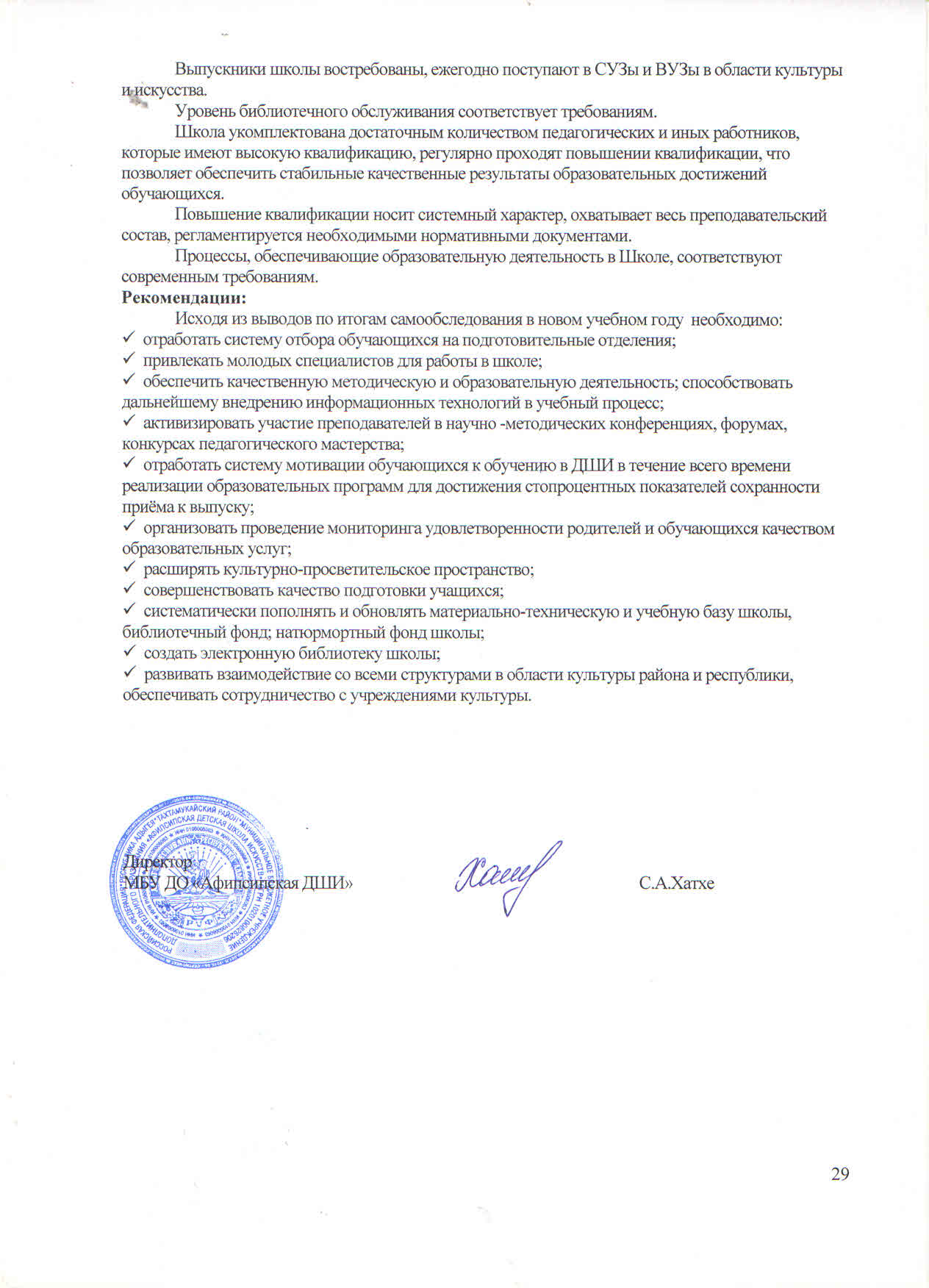 Наименование программыВозраст обучающихсяВозраст обучающихсяВозраст обучающихсяВозраст обучающихсяВозраст обучающихсяИтогоДо 5 лет5-9 лет10-14 лет15-17 летСтарше 18 летОбучающиеся по общераз-вивающим программам0528880148Обучающиеся по предпрофессиональным программам015120027Всего06710080175ГодКоличество учащихся. ОбщееБюджетПлатные услуги2021175175-2020164164-201917317320наименование /Класс, срок обучения1/52/53/54/55/51/82/83/84/85/86/87/8итогоФортепиано2226Аккордеон224Хореография1717Итого42417271/42/43/44/4итогоФортепиано53412Аккордеон1315Домра33Живопись11108130ДПТ795526Эстрадное пение47112Хореография71623Хоровое пение1891037Итого50573011148Платные услуги   РЭР 00000Итого РЭР00000Всего50573011148ГодОбщее количество детейПредпрофес-сиональные программыОбщеразви-вающие программыПлатные программы202117527148-202016425139-20191732412920Наименование мероприятияНаименование направленияУрок мужества «Блокадный хлеб»Патриотическое направлениеКлассный час-презентация «Память о Холокосте»Патриотическое направлениеЭфир ТМТ  Отделение ДПИРегиональный компонентПросмотр  и обсуждение видеоролика «Терроризм – это то чего мы боимся»Антитеррористическое направлениеКлассный час «Трагедия Беслана- преступление против детства»Антитеррористическое направлениеБеседа «Стоп COVID-19»Проведение комплекса мероприятий, направленных на обеспечение сохранности здоровья.Презентация «Роль Петра I в истории России»Патриотическое направлениев рамках празднования 350-летия со дня рождения Петра IКлассный час «Дорога и мы»Профилактика правонарушенийМузыкальный салон «Сказки в филармонии Шостаковича Д. Д. «Полет шмеля» из оперы о «Сказка о царе Салтане»     Культурно-воспитательноеТворческая встреча с Российским актером театра и кино, певцом, победителем шоу «Голос 8» Аскер Бербеков.Культурно-воспитательноеРегиональный компонентКлассный час «Жизнь и творческий путь ДЖ. И. Натхо»  к 80-летию со дня рожденияКультурно-воспитательноеРегиональный компонентКлассный час-презентация  «Опасная зависимость» о наркомании, токсикомания, о вреде курения и алкоголяАнтинаркотическое направлениеТворческая встреча с Заслуженным работником культуры РА, Кубани и РФ Ю. М. ЧиргомКультурно-воспитательноеРегиональный компонентКлассный час-беседа «Терроризм без маски» Профилактика терроризмаОнлайн мероприятие «Культурный марафон»Культурно-воспитательноеПросмотр видеоролика « Короновирус и его профилактика»Проведение комплекса мероприятий, направленных на обеспечение сохранности здоровья.В гостях у сказки. Просмотр детской кинооперы «Сказка о глупом Мышонке) Ко дню музыки. К 100-летию Санкт-Петербургской филармонии им. Д.Д. ШостаковичаКультурно-воспитательное Оформление стенда «От сердца к сердцу» Культурно-воспитательноеВ рамках реализации региональной программы «День пожилого человека»Тематический час «В единстве наша сила», посвященный дню народного единстваПатриотическое направлениеОнлайн мероприятие «Культурный марафон»Культурно-воспитательноеКлассный час "Как не стать жертвой преступления"Профилактика правонарушенийКлассный час общение «Пагубное влияние наркотиков»Антинаркотическое направлениеВ гостях у сказки. «Жар птица» сюита И.Стравинского. Ко дню музыки. К 100-летию Санкт-Петербургской филармонии им. Д.Д. ШостаковичаКультурно-воспитательноеКоличество конкурсовКоличество участниковГран-ПриЛауреатыЛауреатыЛауреатыЛауреатыДипломантыВсего :  36 1степени2 степени2 степени3 степени96- соло (3 учащихся)2-дуэта (4 учащихся)1-танц.коллектив(16 чел.)5-картин ИЗО9-картин ДПТ11262121322Итого 10377Всего лауреатовВсего лауреатов202020202020Годколичество конкурсовколичество участниковколичество призеров20219362020202019Кол-во человек на отделенииОбучающиеся на "5"Аттестованных по всем предметам и обучающихся на «4» и «5»(кол-во человек) Аттестованных по всем предметам и Имеющих  «3»качественная успеваемость в %Народные инструменты13-100%Фортепиано12175%Хореография217-100%ИТОГО422196%Кол-во человек на отделенииОбучающиеся на "5"Аттестованных по всем предметам и обучающихся на «4» и «5»(кол-во человек) Аттестованных по всем предметам и Имеющих  «3»качественная успеваемость в %Народные инструменты16370%Фортепиано110378%Эстрадный вокал-11192%Хор-29488%Живопись3131257%ДПТ227-100%Хореография220-100%ИТОГО91162384%Учебный  годВыпуск  всегоПоступление в  СУЗы (фамилия, имя)Поступление в ВУЗы2018-2019                                                 учебный годчел.--2019-2020учебный годчел.--ВсегопреподавателейИз них совместителейКвалификационная категория Квалификационная категория Стаж работыСтаж работыСтаж работыСтаж работыВозраст Возраст Возраст ОбразованиеОбразованиеОбразованиеВсегопреподавателейИз них совместителейПервая высшая До 5 летОт 6 до 10 летОт 11 до 20 летСвыше 20Младше 25 лет25-35 летСтарше 35высшееВысшее педагогической направленностиСреднее профильное 12436--111-11111111№Ф.И.О.Название программы (по сертификату)Место прохожденияДата
прохождения1.Тлепсук Нуриет Гаруновна«Синтез традиционных и современных методов обучения фортепианной школы Саратовской консерватории»-36часФГБОУ ВО «Саратовская государственная консерватория имени Л.В.Собинова».24.02.21г- 05.03.21г2.Хатхе Сима Айдамировна«Есть контакт! Работа педагога с современными родителями как обязательное требование Профстандарта Педагога»-16часАНО «Санкт-Петербургский центр дополнительного профессионального образования18.05.21г3.Бжассо Фатимет Маметбиевна«Управление стрессом в профессиональной деятельности педагога»-16часАНО «Санкт-Петербургский центр дополнительного профессионального образования18.05.21г4.Тлепсук Мариет ХаджимусовнаТеория и практика преподавания игры на народных инструментах в ДШИ-72 часаАРКИ им.У.Х.Тхабисимова25-29.10.21г5.Бжассо Фатимет Маметбиевна«Методическое сопровождение реализации дополнительных предпрофессиональных образовательных программ в области музыкального искусства в детских школах искусств»-36час.ФГБОУ ВО «Саратовская государственная консерватория имени Л.В.Собинова».01.11.21-12.11.21г№Ф.И.О.Название программы (по сертификату)Место прохожденияДата
прохождения1.Тлепсук Фатима Зауркановна «Педагогика в учреждениях дополнительного образования: музыкальное образование(исполнительство). Преподаватель фортепиано в ДМШ и ДШИ»АНО ДПО «Институт современного образования» г.Воронеж19.07.21г-19.11.21г№п/пНаименование мероприятияМесто и дата проведенияФ.И.О.участникаНаграды1Международный педагогический конкурс «Лучшая методическая  разработка»05.01.2021г- Санкт-ПетербургБжассо Ф.М.Диплом Лауреата I степени2Международный педагогический конкурс «Лучшая педагогическая разработка»06.12.2021г- Санкт-ПетербургХатхе С.А.Диплом Лауреата I степени3Международный педагогический конкурс «Лучшая педагогическая разработка»06.12.2021г- Санкт-ПетербургБжассо Ф.М.Диплом Лауреата I степени4Международный педагогический конкурс «Лучшая педагогическая разработка»06.12.2021г-МоскваХакурате З.З.Диплом Лауреата II степени5Всероссийский педагогический конкурс «Лучшая методическая разработка»05.12.2021гМоскваТес Ф.Ш.Диплом Лауреата III степени№п/пНаименование мероприятияМесто и дата проведенияФ.И.О.участникаНаграды1Республиканский конкурс на создание музыкального  произведения посвященного 100 летию образования РА29.03.2021г-МайкопТлепсук М.Х.Спец диплом,денежное поощрение2Республиканский конкурс на создание музыкального  произведения посвященного 100 летию образования РА29.03.2021г-МайкопКалакуток И.А.Диплом Лауреата I степени,денежное поощрение1Просмотр видеоролика «Жить здорово!»18.01.21гНаш Д.И.2Презентация: «Терроризм вчера, сегодня, завтра»19.01.21гАйрапетова К.В.3Классный час-презентация «Память о Холокосте»19.01.21гТес Ф.Ш.4Классный час – беседа. Урок мужества «Блокадный хлеб»26.01.21гТлепсук М.Х.5Презентация «Мир против Наркотиков»30.01.21гЮнух И.С.Профилактика направленная на недопущения  участия несовершеннолетних в несанкцинированых митингах и правокационых акциях.10.02.21гКлассные руководителиБеседа «Правила поведения и обязанности школьника. Что такое поручение?»12.02.21гТес Ф.Ш.Выставка работ учащихся отделения ИЗО посвященное 78-й годовщине освобождения Тахтамукайского района от немецко-фашистских захватчиков15.02.21г.Нагой Д.И.Выставка работ уч-ся 1 кл. отделения ДПИ к 23 февраля16.02.21г.Тес Ф.Ш.Классный час –беседа к дню освобождения Тахтамукайского района от немецко-фашистских захватчиков «Война прошлась сквозь судьбы наших земляков»17.02.21г.Тес Ф.Ш.Классный час. «Влияние курения, алкоголя и наркотиков на здоровье. Умей сказать НЕТ!»18.02.21г.Тлепсук М.Х.Участие в мероприятии посвященном Дню Защитника Отечества 20.02.21г.Тлеуж К.Ю.Праздничная выставка работ учащихся отделений ДПИ и ИЗО к международному женскому дню 8 марта «За все тебя благодарю!»01-10.03.21гТес Ф.Ш.Праздничная выставка работ учащихся отделений ДПИ и ИЗО к международному женскому дню 8 марта «За все тебя благодарю!»01-10.03.21гТес Ф.Ш.Онлайн-концерт посвященный международному женскому дню 8 марта. 07-08.03.2021г.Классные руководителиУчастие в концерте посвященном международному женскому дню 8 марта.08.03.21гТлеуж К.Ю.Классный час-общение. «Общественная опасность терроризма»11.03.21г.Тлеуж К.Ю.Беседа. «Поведение в общественных местах»12.03.21г.Юнух И.С.Классный час. «Угроза СПАЙСА»19.03.21гАйрапетова К.В.Классный час. «Твои права и обязанности»30.03.21г.Тлепсук Н.Г.Беседа. «Осторожно Терроризм»06.04.21гТлепсук М.Х.Просмотр фильма «На войне маленьких не бывает». В рамках Всероссийской акции памяти «Юные герои Великой Победы»09.04.21г.Тес Ф.Ш.Туркав С.А.Беседа с презентацией. «Мы не курим и вам не советуем»16.04.21г.Жане А.Б.Выставка рисунков. «Скажем НЕТ! Терроризму»19-24.04.21г.Нагой Д.И.Музыкальный салон. Памяти Г.Пономаренко. «Жизнь, творчество, память»23.04.21гХакурате З.З.Классный Концерт фортепианного и народного отделений для подготовительной группы Д/С27.04.21г.Тлепсук Н.Г.Выставка рисунков к Дню Победы: «Была война… Была Победа…»29.04-10.05.21г.Нагой Д.И.Участие в мероприятиях посвященном Дню Победы06-08.05.21г.Классные руководителиКлассный час. «Три ступени ведущие вниз (о вреде курения, алкоголя, наркотиков)11.05.21г.Тлепсук Ф.З.Лекция-беседа. «Терроризм в современном мире»18.05.21г.Хакурате З.З.Отчетный концерт ДШИ. Выставка работ учащихся отделений ИЗО и ДПИ22.05.21г.Хатхе С.А.Родительские собрания. Итоги учебного года.27-29.05.21г.Классные руководителиПросмотр обсуждение видеоролика «Терроризм  - это то, чего мы боимся»02.09.21г.Хатхе С.А.Классный час. «Трагедия Беслана – преступление против детства»03.09.21г.Тес Ф.Ш.Участие в концерте посвященном  Всероссийской акции «Культурная суббота»11.09.21г.Хатхе С.А.Выставка работ учащихся отд. ИЗО и ДПТ «Краски осени» посвященная Всероссийской акции «Культурная суббота 06-11.09.21г.Тес Ф.Ш.Беседа. «Стоп COVID -19»09.09.21г.Тлепсук Н.Г.Классный час. «Дорога и мы»15.09.21г.Тлепсук М.Х.Презентация «Роль Петра I в истории России» в рамках празднования 350 летия со дня рождения Петра I.20.09.21г.Хатит С.А.Выставка работ учащихся отд. ДПТ к Дню национального костюма           20-26.09.21.Тес Ф.Ш.Посещение Государственного симфонического оркестра Ленинградской области «Черкесский альбом»21.09.21г.Хатхе С.А.Творческая встреча с Российским актером театра и кино, победителем шоу «Голос-8» Аскером Бербековым23.09.21г.Хатхе С.А.Музыкальный салон. К 100-летию Санкт-Петербургской государственной филармонии им. Д.Шостаковича. В гостях у сказки.   Отрывок из оперы «Сказка о царе Салтане» Римского-Корсакова  «Полет шмеля» - в оркестровом исполнении.  28.09.21г.Хатхе С.А.Выставка работ учащихся отд.  ИЗО и ДПТ посвященный дню Р.А. «Си хэку к1ас!»29.09-06.10.21г.Тес Ф.Ш.Оформление Стенда «От сердца к сердцу» в рамках реализации региональной программы (День пожилого человека)01.10.21г.Дзетль С.А.К дню музыки. К 100-летию Санкт-Петербургской государственной филармонии им. Д.Шостаковича. В гостях у сказки. Просмотр детской кинооперы «Сказка о глупом мышонке» (по мотивам С.Маршака) 01.10.21г.Тлепсук Ф.З.Участие в праздничном концерте посвященном 30-летию образования Р.А. и 97-летию Тахтамукайского района02.10.21г.Тлепсук М.Х.Участие в праздничном концерте посвященном Дню Р.А. «Си хэку к!ас – гум иорэд!»04.10.21гТлепсук М.Х,Просмотр видеоролика «Коронавирус и его профилактика»08.10.21гТес Ф.Ш.Классный час. «Как не стать жертвой преступления»13.10.21г.Тлепсук Ф.З.Классный час-общения «Пагубное влияние наркотиков»20.10.21г.Юнух И.С.Тематический час. «В единстве наша сила», посвященный Дню народного единства»22.10.21г.Хакурате З.З.Участие в ежегодной Всероссийской акции «Ночь искусств». Выставка работ учащихся отделений ИЗО и ДПТ «Сказки народов мира»26.10-04.11.21г.Тес Ф.Ш.Хатит С.А.Выездная экскурсия по национальной программе детского туризма культурно-просветительский маршрут «Александр Невский –святой покровитель града Петра»28.10-01.11.21г.Бжассо Ф.М.Участие в концерте посвященном Всероссийской акции «Ночь искусств».04.11.21гТлеуж К.Ю.Участие в ежегодной Всероссийской акции «Ночь искусств». Выставка работ учащихся отделений ИЗО и ДПТ «Сказки народов мира»26.10-04.11.21г.Тес Ф.Ш.Хатит С.А.Участие в концерте посвященном Всероссийской акции «Ночь искусств».04.11.21гТлеуж К.Ю.Беседа. «Терроризм – без маски»11.11.21г.Жане А.Б.Музыкальный салон. «Жар птица» сюита И.Стравинского из цикла В гостях у сказки  Д.Шостаковича (с приглашением учащихся из СШ№4)15.11.21г.Тлепсук Ф.З.Классный час. «Жизнь и творческий путь Дж.И. Натхо»18.11.21г.Хакурате З.З.Классный час. Просмотр видеоролика «Опасная зависимость (о наркомании, таксикомании, о вреде курения и алкоголя)24.11.21г.Хатит С.А.Участие в концерте посвященном дню матери «Мамино сердце»27.11.21г.Юнух И.С.Тематическая беседа. «Правила безопасности зимой»03.12.21г.Хакурате З.З.Тематическая беседа «Курение – опасное увлечение»08.12.21г.Тлепсук М.Х.Классный час. «Что такое суицид?»10.12.21г.Бжассо Ф.М.Беседа с элементами дискуссии. «Нет преступления без наказания»15.12.21г.Юнух И.С.Творческая встреча с заслуженным работником культуры Р.Ф., Р.А. и Кубани Ю.М.Чиргом22.12.21г.Хатхе С.А.Новогодний отчетный концерт (полугодовой) «Музыкальная мозайка»17.12.21г.Хатхе С.А.Бжассо Ф.М.Беседа. «Терроризм – паутина зла»21.12.21г.Тлепсук Н.Г.Новогодняя выставка работ учащихся отделения ИЗО и ДПТ «Новогодний вернисаж»22-31.12.21г.Тес Ф.Ш.Родительские собрания на отделениях27-30.12.21гКлассные руководителиОбщешкольное Родительское собрание с докладом и презентацией «Повышение правовой грамотности детей, родителей (законных представителей) и педагогических работников, участвующих в воспитании детей»28.12.21г.Хатхе С.А.Участие в праздничном  Новогоднем концерте «Встречаем вместе Новый год!»29.12.21г.Классные руководители№ п\п№ п\пНазваниеКоличествоI.I.Учебная литература – всегов том числе:1 465Учебно-педагогический репертуар и нотная литература по отделениям:- фортепиано580- народные инструменты (баян, аккордеон, домра209 - хоровое и эстрадное пение160 - хореография6 - РЭР51-учебная литература по теории музыки, сольфеджио, музыкальной литературе и.т.д.197-учебно-методическая литература, энциклопедии и иллюстрированные издания художественного отделения76-методическая литература по всем отделениям186IIIIФонотека – всего, в том числе:60- компактдиски60III   Школа укомплектована музыкальными   инструментами - в том числе:   Школа укомплектована музыкальными   инструментами - в том числе:21- пианино - пианино 5- цифровые пианино - цифровые пианино 1- синтезатор - синтезатор 1- гитара- гитара1- аккордеон - аккордеон 2- баян - баян 1- домра - домра 1- ударные инструменты - ударные инструменты 3- национальные инструменты- национальные инструменты6Школа укомплектована:Школа укомплектована:- мольбертами - мольбертами 8-информационными стендами -информационными стендами 1IVТехническая оснащенность:Техническая оснащенность:- компьютер - компьютер 2- ноутбук - ноутбук 3- принтер/сканер - принтер/сканер 3- телевизор - телевизор 1- муз.центр - муз.центр 1- DVD - DVD 1- акустическая система- акустическая система1- микрофон - микрофон 2- микшер - микшер 1- усилитель - усилитель 1- видеокамера - видеокамера 1- колонки - колонки 1- магнитола - магнитола 2- сплитсистема - сплитсистема 1- микроволновая печь - микроволновая печь 1- радиосистема - радиосистема 1- холодильник - холодильник 1